Комітет Верховної Ради України з питань правоохоронної діяльності До законопроектуреєстр. №6372Комітет Верховної Ради України з питань бюджету на своєму засіданні    26 січня 2022 року (протокол №114 ) відповідно до статей 27 і 109 Бюджетного кодексу України та статті 93 Регламенту Верховної Ради України розглянув проект Закону про внесення змін до Кодексу України про адміністративні правопорушення, Кримінального кодексу України та Кримінального процесуального кодексу України щодо відповідальності за порушення законодавства у сфері громадянства  (реєстр. №6372 від 02.12.2021), поданий Президентом України, і повідомляє наступне.Законопроектом пропонується доповнити новою статею 197-1 Кодексу України про адміністративні правопорушення та встановити адміністративну відповідальність за несвоєчасне подання/неподання суб’єктом декларування декларації про наявність (відсутність) громадянства (підданства) іноземної держави (іноземних держав),  про перебування (неперебування) в процедурі набуття (припинення) громадянства (підданства) іноземної держави (іноземних держав), про подання документів для набуття громадянства (підданства) іноземної держави (іноземних держав) у вигляді штрафу від п’ятдесяти до ста неоподатковуваних мінімумів доходів громадян /виходячи з встановленого на даний час розміру неоподатковуваного мінімуму доходів громадян 17 грн, розмір штрафу становитиме від 850 до 1 700 гривень/;Поряд з тим, змінами до статей 221 і 222-2 цього Кодексу встановлюються повноваження районних, районних у містах, міських чи міськрайонних судів та центрального органу виконавчої влади, що реалізує державну політику у сферах міграції (імміграції та еміграції), у тому числі протидії нелегальній (незаконній) міграції, громадянства, реєстрації фізичних осіб, розглядати справи про такі правопорушення. Крім того, згідно із новою статтею 366-1 Кримінального кодексу України встановлюється кримінальна відповідальність за умисне внесення суб’єктом декларування завідомо недостовірних відомостей про наявність (відсутність) громадянства (підданства) іноземної держави (іноземних держав) або про перебування (неперебування) в процедурі набуття (припинення) громадянства (підданства), або про подання документів для набуття громадянства (підданства) іноземної держави (іноземних держав) до декларації, передбаченої Законом України "Про запобігання та протидію загрозам національній безпеці України у сфері громадянства" у вигляді штрафу від чотирьох тисяч до п’яти тисяч неоподатковуваних мінімумів доходів громадян /розмір штрафу становитиме від 68 000 до 85 000 гривень/ або обмеження волі на строк до трьох років, з позбавленням права обіймати певні посади або займатися певною діяльністю на строк до трьох років.Відтак, у разі виявлення зазначених правопорушень та застосування відповідних санкцій, реалізація таких положень законопроекту може призвести до збільшення надходжень державного бюджету за рахунок сплати відповідних штрафів та до збільшення його видатків на утримання засуджених осіб в установах виконання покарань у зв’язку із встановленням строку обмеження волі за відповідні порушення.Міністерство фінансів України також зазначає в експертному висновку про такий вплив на показники державного бюджету, зауважуючи, що його обсяг буде залежати від кількості правопорушників та конкретного виду покарання.Тому, відповідно до частини першої статті 27 Бюджетного кодексу України та частини третьої статті 91 Регламенту Верховної Ради України до законопроекту належало надати фінансово-економічне обґрунтування (включаючи відповідні розрахунки) та пропозиції змін до законодавчих актів України щодо скорочення витрат бюджету та/або джерел додаткових надходжень бюджету для досягнення збалансованості бюджету.За підсумками розгляду Комітет ухвалив рішення, що проект Закону про внесення змін до Кодексу України про адміністративні правопорушення, Кримінального кодексу України та Кримінального процесуального кодексу України щодо відповідальності за порушення законодавства у сфері громадянства  (реєстр. №6372 від 02.12.2021), поданий Президентом України, є таким, що має опосередкований вплив на показники державного бюджету (може призвести до збільшення доходів та видатків залежно від санкцій за виявлені правопорушення). У разі прийняття відповідного закону він може набирати чинності згідно із законодавством.Голова Комітету				         	    	                   Ю.Ю. Арістов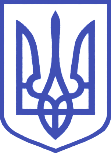 ВЕРХОВНА РАДА УКРАЇНИКомітет з питань бюджету01008, м.Київ-8, вул. М. Грушевського, 5, тел.: 255-40-29, 255-43-61, факс: 255-41-23